ПОСТАНОВЛЕНИЕ                                                                    JÖПот 30.08 2022 г. № 41О внесении изменений в Постановление № 110-А от 08.08.2016г. «Об утверждении Кодекса этики и служебного поведения муниципальных служащих администрации МО «Казахское сельское поселение» Кош-Агачского района Республики Алтай»     На основании протеста прокуратуры Кош-Агачского района Республики Алтай  от 24.08.2022г. № 07-03-2022 и в целях соответствия действующему законодательству:ПОСТАНОВЛЯЮ:В соответствии со ст.12 Федерального закона от 02.03.2007г № 25-ФЗ «О муниципальной службе в Российской Федерации» (в редакции Федерального закона от 30.04.2021 № 116-ФЗ, вступившего в силу с 01.07.2021) в Постановлении № 110-А от 08.08.2016г «Об утверждении Кодекса этики и служебного поведения муниципальных служащих администрации МО «Казахское сельское поселение» Кош-Агачского района Республики Алтай внести следующия изменения:В ч. 2 добавить пункт 18:Муниципальный служащий обязан сообщать в письменной форме представителю нанимателя (работодателю) о приобретении гражданства (подданства) иностранного государства либо получении вида на жительство или иного документа, подтверждающего право на постоянное проживание гражданина на территории иностранного государства, в день, когда муниципальному служащему стало известно об этом, но не позднее пяти рабочих дней со дня приобретения гражданства (подданства) иностранного государства либо получения вида на жительство или иного документа, подтверждающего право на постоянное проживание гражданина на территории иностранного государства.Пункты с 18 по 29 изменить на пункты с 19 по 30Настоящее Постановление вступает в силу со дня  его подписания и подлежит размещению на официальном сайте администрации МО «Казахское сельское поселение».Настоящее постановление вступает в силу со дня его опубликования.Глава Казахского сельского поселения _________ Имангажинов У.К. МУНИЦИПАЛЬНОЕ ОБРАЗОВАНИЕКАЗАХСКОЕ СЕЛЬСКОЕ ПОСЕЛЕНИЕКОШ – АГАЧСКОГО РАЙОНАРЕСПУБЛИКИ АЛТАЙ649785 с. Жана-Аулул. Абая, 9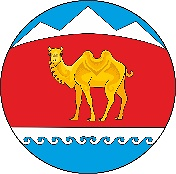 МУНИЦИПАЛ ТÖЗÖЛМÖКАЗАХСКОЕ СЕЛЬСКОЕ ПОСЕЛЕНИЕКОШ – АГАЧСКОГО РАЙОНААЛТАЙ РЕСПУБЛИКА649785 Жана-Аул  j.Абая  ором, 9